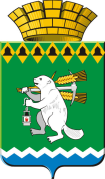  ОБЩЕСТВЕННАЯ ПАЛАТА Артемовского городского округа 623780, Свердловская область, город Артемовский, площадь Советов,3Информация о деятельности Общественной палаты Артемовского городского округа   в 2022 годуОбщественная палата состоит из двадцати одного  жителя Артемовского городского округа.  Шестой состав палаты сформирован в мае 2022 года.В  палату  вошли:1. Постановлением главы Артемовского городского округа 7 человек: Кучин А.Н.; Тухбатуллин Т.Н.; Шабанов А.Л.; Ежов К.С.; Малых А.П.; Азизов М.Т.; Мухлиев Р.Н. 2. Решением Думы Артемовского городского округа 7 человек: Серегина Т.В.; Неустроев В.Ф.; Кожевина И.Е.; Воронцов А.В.; Трушников Н..А.; Доможирова Л..И..; Бабкина И.Г.3. 14 избранных членов Общественной палаты определили еще 7 кандидатур: Фатеев О.Н.; Фролова Л..И.; Калугина Р.А.; Шумейко В.А.; Юрьев В.В.; Афанасьев А.А.; Скутин В.Н.В состав Общественной палаты вошли представители бизнеса, образования, предприниматели, представители религиозного сообщества, ветераны, представители СМИ. Члены Палаты имеют официальные удостоверения установленного образца.  Члены Палаты работают на неосвобожденной, добровольной основе.Общественная палата имеет официальный бланк и печать. Работа Общественной палаты строилась на основании: Положение об Общественной палате Артемовского городского округа; Регламент Общественной палаты Артемовского городского округа; плана работы Общественной палаты на 2022 год. План работы утвержден на заседании  Общественной палаты протокол  № 3 от 21.06.2022. Для  организации работы Общественной палаты созданы 3 комиссии: социальная (вопросы образования, здравоохранения, спорта, культуры, молодежной политики);  по вопросам ЖКХ  и благоустройства; по экономическим вопросам. Создан Совет Общественной палаты. В Совет вошли: председатель, зампредседателя, секретарь, председатели комиссий. Совет рассматривает вопросы по подготовке заседаний: проект повестки заседания, порядок обсуждения, определяет список приглашенных, проект решения по обсуждаемым вопросам.За  2022 год члены Общественной палаты приняли участие в более ста пятидесяти мероприятиях:в совместных мероприятиях с  Администрацией Артемовского городского округа, Думой Артемовского городского округа, Управлением культуры, Управлением образования, Управлением социальной политики; в мероприятиях Общественной палаты  Свердловской области, Департамента внутренней политики Свердловской области  (в том числе в режиме ВКС);в иных значимых  для  Общественной палаты мероприятиях.Основной формой деятельности Общественной палаты являются заседания. Заседания проходили ежемесячно в открытом режиме. На заседаниях присутствовали: глава Артемовского городского округа; заместитель главы Артемовского городского округа по социальным вопросам, председатель Думы Артемовского городского округа, представители средств массовой информации. Приглашались к участию в обсуждении вопросов: депутаты Думы Артемовского городского округа, руководители отделов и служб Администрации Артемовского городского округа, председатели первичных ветеранских организаций, жители  Артемовского городского округа. В 2022 году проведено 13 заседаний. Рассмотрено 52 общественно значимых для  населения  Артемовского городского округ вопроса: Январь Об оказании качественных медицинских услуг жителям округа; вопросы вакцинации населения, как от гриппа, так и от СОVID – 19 в связи с подъемом коронавирусной инфекции.Февраль Об обеспечении жителей Артемовского городского округа качественной питьевой водой. Об итогах развития агропромышленного комплекса на территории АГО за 2021 год (включая реализацию мер господдержки и увеличение доли обрабатываемых земель сельскохозяйственного назначения), перспективы развития крестьянских (фермерских) хозяйств на 2022 год.МайОтчет о результатах деятельности главы, Администрации АГО и иных подведомственных главе АГО органов местного самоуправления АГО, в том числе о решении вопросов, поставленных Думой АГО за 2021 год;ИюньОб итогах проверки выполненных работ по капитальному ремонту многоквартирных домов в 2022 году.  Заслушав информацию председателя Общественной палаты Р.А. Калугиной, членов Общественной палаты Фроловой Л.И., Азизова М.Т., Юрьева В.В., Афанасьева А.А., Малых А.П. об итогах проверки выполненных работ по  капитальному ремонту многоквартирных домов, начальника Управления по городскому хозяйству Администрации Артемовского городского округа А.В.Исакова,  Общественная палата решила: 1.Информацию, предоставленную членами Общественной палаты  об итогах проверки выполненных работ в 2022 году по капитальному ремонту домов принять к сведению. Из перечня домов, подлежащих в Артемовском городском округе капитальному ремонту в 2022 году, удовлетворительное состояние кровли после проведения ремонта, можно отметить только в следующих МКД: ул. Садовая, 8; ул. Механическая,16; ул. Свободы, 37.Работы по ремонту дома ул. Добролюбова, 16 еще не закончены. На остальных объектах много замечаний.2. Направить рекомендации в адрес Администрации Артемовского городского округа по итогам проверки:2.1. Перед началом работ обсуждать с жильцами перечень работ  капитального ремонта дома.2.2. Обратить внимание Управляющих компаний на взаимодействие с подрядчиком, со старшими по дому в период проведения ремонтных работ. Некачественно выполненные работы, или выполненные не в полном объёме после завершения капремонта лягут заботой на УК.  2.3. На итоговую приемку дома по окончании выполненных работ приглашать представителя Общественной палаты.3. Направить в Территориальное Управление  пос. Буланаш, председатель Губанов А.А.  фотоотчет Афанасьева А.А. по итогам  проверки крыш после  проведенных ремонтных работ (фото и адреса прилагаются).4. Поручить членам Общественной палаты Афанасьеву А.А. и Юрьеву В.В. в августе проверить повторно состояние кровли в домах в пос. Буланаш, в которых проводился капитальный  ремонт.5. Направить членов Общественной палаты Малых А.П. и Фролову Л.И. 24 июня на ул. Свободы, 37 для участия в приемке дома после капитального ремонта.ИюльОб оказании населению ритуальных услуг и содержании мест захоронения на территории Артемовского городского округа.Информация, которую Общественная палата получила от служб и отделов:В архитектуре идет оформление документов на земельный участок на кладбище в селе Б.Трифоново.Загс – четко отработана система выдачи документов.Управление муниципальным имуществом. Все кладбища, а их в АГО -  13, земельные участки отмежованы, имеют кадастровые номера, относятся к землям особого назначения. Санитарно – охранную зону имеют не все. Например, погост в селе Писанец находится очень близко и к водному источнику и к жилым домам. Прокуратура направляла Представления прокурора в 2018 году председателям территориальных органов местного управления, в которых предлагала оборудовать сельские погосты туалетом, мусоросборниками, водоснабжением. Предписания выполняются, за исключением подвода ХВС.В Роспотребнадзоре пояснили о том, что введены новые санитарные правила, которыми на сегодня должны пользоватьсяВ УГХ получено Постановление главы о стоимости услуг на погребение безхозных граждан на территории АГО.Постановлением главы администрации города Артемовского В.В.Плишкина от 06.04.1993 года на городском кладбище в районе Песьянки запрещено увеличение его площади. В Постановлении нет разрешения на захоронения к родственникам, тогда почему в течение почти тридцати лет на кладбище идут захоронения, идут с нарушением норм. Хоронят где и как попало.           Ответы на вопросы членов Общественной палаты Ефимова Д.Г., и.о. директора МКУ Жилкомстрой:          Кто осуществляет контроль по соблюдению порядка на кладбищах           На территории города Артемовского контроль по соблюдению порядка на кладбищах осуществляется в соответствии с Положением об организации ритуальных услуг и содержании мест захоронения на территории Артемовского городского округа, утвержденного постановлением Администрации Артемовского городского округа Свердловской области от 27 декабря 2010 г. N 1568-ПА.Как и кто контролирует деятельность ИП, осуществляющих захоронение умерших граждан.          Специализированной службой по вопросам похоронного дела является МКУ «Жилкомстрой» на основании Постановления Администрации Артемовского городского округа Свердловской области от 9 февраля 2015 г. N 184-ПА «Об определении специализированной службы по вопросам похоронного дела по городу Артемовскому». Функции по содержанию мест захоронений осуществляет специализированная служба, которая погребением умерших не занимается.          Услуги по погребению осуществляют юридические лица и индивидуальные предприниматели, занимающиеся деятельностью по организации и предоставлению ритуальных услуг на территории АГО. Выделение мест погребения и контроль за соблюдением правил погребения осуществляет МКУ «ЖКС», в штате которого находится 2 смотрителя кладбищ.Кто ведет книгу инвентаризации мест погребения.           Каждое захоронение регистрируется в книге регистрации захоронений по форме согласно Приложениям N 3 и N 4 к настоящему Положению. Книга регистрации захоронений является документом строгой отчетности, находится в специализированной службе по вопросам похоронного дела. Книги учета захоронений ведут смотрители кладбищ, контролирует ведение книг МКУ «ЖКС». Книги прошиты, пронумерованы, являются документами строгой отчетности.Почему на кладбищах прекращена нумерация могил.           Нумерация могил отсутствует, так как территории кладбищ не разделены на кварталы и сектора и, таким образом, в нумерации могил нет смысла. Какие требования предъявляются к ИП, осуществляющим захоронение умерших граждан.          Никаких требований к ИП, осуществляющим погребение специализированной службой не предъявляются и никаких мер воздействия к ним она применить не может. Контроль за деятельностью лиц, осуществляющих погребение умерших, возможен при наличии ограждения всей территории кладбищ, наличия круглосуточной охраны и введения пропускного режима для транспорта, для чего требуется дополнительное финансирование.         Куда обратиться родственникам умершего гражданина по поиску могилы.         Родственники умерших по вопросу поиска могил могут обратиться в МКУ «ЖКС».    Заслушав и обсудив информацию руководителей и специалистов учреждений и организаций, индивидуальных предпринимателей по вопросу оказания населению ритуальных услуг и содержание мест захоронения на территории Артемовского городского округа,        Общественная палата Администрации Артемовского городского округа рекомендует:Определить четко полномочия и ответственность Управления по городскому хозяйству Администрации Артемовского городского округа и МБУ Жилкомстрой по вопросам похоронного дела в части осуществления контроля.Решить вопрос по введению дополнительных ставок смотрителейкладбищ.Разработать алгоритм действий для граждан, обратившихся в службу по захоронению умершего родственника, в котором четко прописать порядок действий (куда необходимо обращаться, контактные телефоны и адреса, правила захоронения и т.д.).Разместить на всех кладбищах таблички «Правила для граждан при  посещении кладбища».  Рекомендовать индивидуальным предпринимателям, оказывающимритуальные услуги: предусмотреть в перечне услуг предоставление гражданам услуги по   уходу за могилой умершего родственника; продумать церемонию проведения обряда прощания в ритуальном зале: музыкальное сопровождение, демонстрация фильма памяти, услуги церемонийместера и иные услуги этого вида обряда, предлагая данную услугу родственникам умершего гражданина.Своевременно проводить ремонт дорог ведущих к кладбищам.Навести порядок на Большетрифоновском кладбище, по имеющимся проходам (дорожкам) провести определение секторов: сектор А, сектор Б и т.д., установить таблички. Решить вопрос по размещению мест захоронений в сельских территориях (как пример, в селе Писанец нет места для захоронений умерших граждан). 	АвгустО подготовке систем ХВС, ГВС, теплоснабжения к работе в зимних условиях. О качественном питьевом водоснабжении жителей Артемовского городского округа.Информация о результатах замеров качества питьевой воды. Информация о повторной проверке качества проведения капитального ремонта домов в пос. Буланаш. СентябрьО формировании размера платы за содержание жилого помещения для жителей в Артемовском городском округе;Октябрь О мерах, принятых Администрацией Артемовского городского округа по строительству нового полигона ТКО.Ноябрь Создание безопасных и комфортных условий для проживания населения на территории АГО:Реализация областного проекта «Безопасность жизни» на территории АГО. О мероприятиях по защите населения и территории Артемовского городского округа от чрезвычайных ситуаций природного и техногенного характера.О деятельности органов МВД России по Артемовскому району   по охране общественного порядка на территории Артемовского городского округа за 2021 год и девять месяцев 2022 года.О деятельности народной дружины на территории Артемовского городского округа.          Заслушав и обсудив информацию,  Общественная палата решила:1.Информацию о создании безопасных и комфортных условий для проживания населения на территории Артемовского городского округа, предоставленную:            Автайкиной И.Л. заведующим отделом по работе с детьми и молодежью Администрации Артемовского городского округа, Серебренниковой Т.Ю. председателем Территориальной комиссии по делам несовершеннолетних и защите их прав Артемовского района «О реализации областного проекта «Безопасность жизни» на территории Артемовского городского округа»;            Никоновым А.С. заведующим отделом по делам ГОиЧС, ПБ и МП Администрации Артемовского городского округа «О мероприятиях по защите населения и территории Артемовского городского округа от чрезвычайных ситуаций природного и техногенного характера»;           Брюховым А.А., заместителем начальника полиции по охране общественного порядка ОМВД России по Артемовскому району «О мерах, принимаемых органами внутренних дел по охране общественного порядка для безопасного проживания граждан на территории Артемовского городского округа и о деятельности народной дружины в Артемовском городском округе» принять к сведению.2. Рекомендовать Администрации Артемовского городского округа:2.1. Обеспечить безопасность жителей во время праздников, когда на площади выступают детские коллективы, собираются тысячи зрителей. Предлагаем выставлять бетонные блоки, либо выставлять преграду из автомобилей.2.2. Принять срочные меры по созданию бытовых условий для занятий ребят  в спортивно – патриотическом клубе «Успех», село Покровское. Декабрь         На территории округа работают два колледжа: АКТП и  филиал ГАПОУ"Нижнетагильского государственного профессионального колледжа имени Никиты Акинфиевича Демидова". Градообразующие предприятия АМЗ, БМЗ, КМЗ испытывают острую нехватку рабочих кадров инженеров, токарей, слесарей. Данная проблема неоднократно обсуждалась за круглым столом совместно с руководителями города, депутатами, директорами промышленных предприятий, представителями колледжей, Управления образования, Центра занятости. Основная цель совместного обсуждения заключалась в том, чтобы выработать единую стратегию взаимодействия работодателей и образовательных организаций в процессе подготовки специалистов. И как итог обсуждений, сформирована комплексная Программа «Муниципальная модель непрерывного сопровождения профессионального самоопределения и профессиональной ориентации детей и молодежи Артемовского городского округа на 2022 – 2025 годы». Программа была представлена на Совете по образованию при главе округа и получила всеобщее одобрение.  Постановлением главы Артемовского городского округа от 05.05.2022 № 433-ПА  утверждена муниципальная комплексная программа «Муниципальная модель непрерывного сопровождения профессионального самоопределения и профессиональной ориентации обучающихся Артемовского городского округа на 2022-2025 годы».         В декабре 2022 года были рассмотрены промежуточные итоги исполнения Программы.В 2022 году совместно с муниципальным учреждением  «Жилкомстрой» проведены  конкурсы «Лучшая организация в Артемовском городском округе по благоустройству прилегающей территории в 2022 году»; «Лучший палисадник на территории Артемовского городского округа в 2022 году»; «Лучший двор МКД на территории Артемовского городского округа в 2022 году».  Проведена торжественная церемония подведения итогов конкурсов. Победителям и участникам вручены грамоты, благодарственные письма, сертификаты.       В благодарность медицинским работникам, которые трудятся в ковидном госпитале, выезжают к больным на скорой, проводят диагностику в КТ - центре и кабинете флюорографии, принимают  пациентов в поликлинике,  лечат их на дому и в больничных палатах, Общественная палата в 2020 году объявила акцию «Поддержим тех, кто поддерживает нас». Совместно с работниками культуры, Администрацией АГО проведены торжественные мероприятия чествования медицинских работников, вручены Благодарственные письма, подарки, цветы. Данный опыт одобрен и получил поддержку коллег в других муниципальных образованиях. В 2022 году  председатель Общественной палаты приняла участие в областном проекте «Агенты позитивных изменений 2022». Проект, который предоставил возможность участникам из Свердловской области заявить о своем проекте в культурной, социальной, туристической, образовательной сфере или в области благоустройства территории. В Восточном управленческом округе, из большого количества отправленных на конкурс проектов, в финал жюри выдвинуло семь, среди них два проекта школьных команд Артемовского городского округа:«Семейная полянка» (благоустройство территории прилегающей к школе) — МБОУ «СОШ №6», «Навигация транспорта г. Артемовского» — МАОУ «Лицей №21»Председатель Общественной палаты                                            Р.А. Калугина